Math Innovation Zones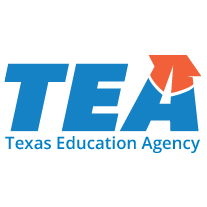 Letter of Interest2019-2020 MIZ Planning and Execution GrantsSchool Specific Response Form – Attachment 2CSchool Specific Response Form – Attachment 2COne “School Specific Response Form” should be completed for each school within each feeder intended to be designated as a Math Innovation Zone.NOTE: Points awarded for School Commitment will be averaged across all proposed schools and added to the district totalOne “School Specific Response Form” should be completed for each school within each feeder intended to be designated as a Math Innovation Zone.NOTE: Points awarded for School Commitment will be averaged across all proposed schools and added to the district totalSchool Name:School Type:Middle (or Upper Grade Level) SchoolElementary (or Lower Grade Level) SchoolOtherRespondent Name:Respondent Title & Organization:3. School Commitment; Recommended Length: 1 Page per School	Total Points: 403. School Commitment; Recommended Length: 1 Page per School	Total Points: 403. School Commitment; Recommended Length: 1 Page per School	Total Points: 403. School Commitment; Recommended Length: 1 Page per School	Total Points: 403.1Recommended Length: ½ PagePointsPointsSchool Vision and SupportFor each school intended to become a Math Innovation Zones (MIZ) campus, describe the overall mission and vision of the school and how blended learning supports this vision. As an attachment to this response, please include a letter of support from school leadership and/or other relevant stakeholders indicating why the school hopes to become a MIZ campus and the anticipated impact on the school, both this year and in the future, as a result of participation.2020Response: Response: Response: Response: 3.2Recommended Length: ½ PageRecommended Length: ½ PagePointsSchool-Based MIZ Project ManagerDescribe the proposed MIZ Project Manager (PM) for the school (likely an Assistant Principal or Master Teacher). In describing the MIZ PM, include the following:Provide evidence of the willingness and capacity of this individual to serve as the MIZ PMInclude information about the experience and background of the MIZ PM (and team member(s), if applicable)Describe the ability of the proposed MIZ PM to drive results at the school level and describe how the MIZ PM intends to impact change at the schoolAs an attachment to this response, please include the resume(s) of the proposed MIZ PM(s)Describe the proposed MIZ Project Manager (PM) for the school (likely an Assistant Principal or Master Teacher). In describing the MIZ PM, include the following:Provide evidence of the willingness and capacity of this individual to serve as the MIZ PMInclude information about the experience and background of the MIZ PM (and team member(s), if applicable)Describe the ability of the proposed MIZ PM to drive results at the school level and describe how the MIZ PM intends to impact change at the schoolAs an attachment to this response, please include the resume(s) of the proposed MIZ PM(s)20Response: Response: Response: Response: 